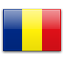 TchadDate d'entrée: June 13, 2008Membre de l'AICESISMembre de l'ILOConseil Économique, Social et Culturel (CESC)Contacts(235) 230 16 31 / 253 03 30(235) 253-13-11 / (235) 252-46-10cesc_tchad@yahoo.frwww.cesc-tchad.orgBP: 5038 - N’DJAMENA (REPUBLIC OF CHAD)